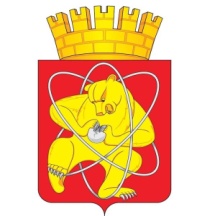 Муниципальное образование «Закрытое административно – территориальное образование  Железногорск Красноярского края»АДМИНИСТРАЦИЯ ЗАТО г. ЖЕЛЕЗНОГОРСКПОСТАНОВЛЕНИЕ    16.02. 2018                                                                                                                                               100Иг. ЖелезногорскОб условиях приватизации части нежилого здания,  расположенной по адресу:ул. Привокзальная, зд.25, ч.зд.1Руководствуясь Федеральным законом от 22.07.2008 № 159-ФЗ               «Об особенностях отчуждения недвижимого имущества, находящегося в государственной собственности субъектов Российской Федерации или в муниципальной собственности и арендуемого субъектами малого и среднего предпринимательства, и о внесении изменений в отдельные законодательные акты Российской Федерации», Уставом ЗАТО Железногорск, на основании пунктов 1.5.2, 7.4 решения городского Совета ЗАТО Железногорск от 29.06.2006 № 14-72Р «Об утверждении Положения о порядке и условиях приватизации муниципального имущества на территории ЗАТО Железногорск Красноярского края», принимая во внимание договора аренды муниципального имущества от 04.12.2000 № 1508, от 01.12.2005 № 3433, от 01.07.2015 № 4875, на основании заявлений арендатора муниципального имущества о реализации преимущественного права на приобретение муниципального имущества и о соответствии требованиям отнесения к категории субъектов малого или среднего предпринимательства от 01.12.2017,ПОСТАНОВЛЯЮ:	1. Осуществить приватизацию муниципального имущества – части нежилого здания, расположенной по адресу: Красноярский край, ЗАТО Железногорск, г. Железногорск, ул. Привокзальная, зд. 25, ч. зд. 1  со следующими условиями:1.1. Способ приватизации – продажа муниципального имущества путем реализации преимущественного права арендатора;1.2. Рыночная стоимость (нормативная цена) – 1 100 000,00 рублей;1.3. Условия оплаты – оплата рыночной стоимости осуществляется в рассрочку на пяти лет посредством ежемесячных выплат равными долями с начислением процентов, согласно действующему законодательству. 2. Утвердить прилагаемый План приватизации муниципального имущества – части нежилого здания, расположенной по адресу: Красноярский край, ЗАТО Железногорск, г. Железногорск, ул. Привокзальная, зд. 25, ч.зд. 1.3. Комитету по управлению муниципальным имуществом Администрации ЗАТО г. Железногорск (Н.В. Дедова) осуществить продажу указанного объекта в соответствии с утвержденным планом приватизации.4. Управлению делами Администрации ЗАТО г. Железногорск                  (Е.В. Андросова) довести настоящее постановление до сведения населения через газету «Город и горожане».5. Отделу общественных связей Администрации ЗАТО г. Железногорск (И.С. Пикалова) разместить настоящее постановление на официальном сайте муниципального образования «Закрытое административно-территориальное образование Железногорск Красноярского края» в информационно-телекоммуникационной сети «Интернет».6. Контроль над исполнением настоящего постановления  возложить на первого заместителя Главы администрации ЗАТО г. Железногорск                      С.Д. Проскурнина.7. Настоящее постановление вступает в силу с момента его подписания.         УТВЕРЖДЕН             постановлением Администрации		              ЗАТО г. Железногорск	    от 16.02.2018 № 100ИПЛАН ПРИВАТИЗАЦИИмуниципального имущества – части нежилого здания, расположенной по адресу: Красноярский край, ЗАТО Железногорск, г. Железногорск, ул. Привокзальная, зд. 25, ч.зд. 1Основные характеристики объекта.1.1. Наименование объекта –часть  нежилого здания;1.2. Адрес объекта – Красноярский край, ЗАТО Железногорск,                         г. Железногорск, ул. Привокзальная, зд. 25, ч.зд. 1;1.3. Год ввода в эксплуатацию – 1954 г.;1.4. Площадь – 276,8 кв.метров;1.5. Назначение – нежилое;1.6. Рыночная стоимость объекта  – 1 100 000,00  рублей;Расходы по приватизации, всего –  5 000,00 рублей;в т.ч.:  техническая инвентаризация – 0,00 рублей;             оценка рыночной стоимости –  5 000,00 рублей;1.7. Способ приватизации – продажа муниципального имущества путем реализации преимущественного права арендатора;Покупатель – арендатор объекта по договору аренды муниципального имущества № 4875 от 01.07.2015 г. – общество с ограниченной ответственностью «СОЮЗ»;Условия оплаты – рассрочка на пять лет посредством ежемесячных выплат равными долями с начислением процентов, согласно действующему законодательству.Условия и порядок приватизацииОбщество с ограниченной ответственностью «СОЮЗ» (далее Покупатель) приобретает часть нежилого здания,  расположенную по адресу:  г. Железногорск, ул. Привокзальная, зд.25, ч.зд.1 по преимущественному праву.Преимущественное право на приобретение арендуемого муниципального имущества реализуется Покупателем при условии, что он соответствует условиям, установленным статьей 3, ч. 2.1 ст. 9 Федерального закона от 22.07.2008 № 159-ФЗ «Об особенностях отчуждения недвижимого имущества, находящегося в государственной собственности субъектов Российской Федерации или в муниципальной собственности и арендуемого субъектами малого и среднего предпринимательства, и о внесении изменений в отдельные законодательные акты Российской Федерации». Преимущественное право предоставляется Покупателю на основании заявлений о соответствии условиям отнесения к категории субъектов малого или среднего предпринимательства, установленным статьей 4 Федерального закона от 24.07.2007 № 209-ФЗ «О развитии малого и среднего предпринимательства в Российской Федерации» и о реализации преимущественного права на приобретение арендуемого муниципального имущества.При заключении договора купли-продажи арендуемого муниципального имущества с условием о рассрочке, указанное имущество находится в залоге у Продавца до полной его оплаты. Договор купли-продажи должен содержать соглашение о залоге указанного имущества в соответствии с действующим законодательством.Договор купли-продажи арендуемого муниципального имущества направляется арендатору в десятидневный срок с даты утверждения плана приватизации данного муниципального имущества. Договор купли-продажи должен быть заключен в течение тридцати дней со дня получения арендатором указанного договора.В любой день до истечения указанного в п. 2.4.2 срока Покупатель вправе подать в письменной форме заявление об отказе от использования преимущественного права на приобретение арендуемого имущества.Порядок оплаты.При заключении договора купли-продажи с условием о рассрочке, Покупателю устанавливается рассрочка по оплате рыночной стоимости Объекта посредством ежемесячных выплат равными долями на весь период рассрочки, в течение пяти лет. На сумму денежных средств, по уплате которой предоставляется рассрочка, производится начисление процентов, исходя из ставки равной одной трети ставки, рефинансирования Центрального банка Российской Федерации, действующей на дату опубликования объявления о продаже арендуемого имущества. Покупатель обязан возместить отдельно от стоимости приобретаемого муниципального имущества расходы по приватизации Продавца в сумме 5 000 (пять тысяч) рублей 00 копеек. Покупатель вправе оплатить арендуемое имущество, приобретаемое в рассрочку, досрочно. Расходы на государственную регистрацию договора купли-продажи арендуемого имущества возлагаются на Покупателя.Передача имущества Покупателю и оформление прав собственности.Передача имущества Покупателю и оформление права собственности осуществляется в соответствии с условиями договора купли-продажи.  Приложение: акт оценки – 1л.Дата рассмотрения комиссией«07» февраля  2018 г.АКТ ОЦЕНКИмуниципального имущества – части нежилого здания, расположенной по адресу: Красноярский край, ЗАТО Железногорск, г. Железногорск, ул. Привокзальная, зд. 25, ч.зд. 1Рыночная стоимость объекта –  1 100 000 (один  миллион сто тысяч) рублей 00 копеек (без учета НДС). Оценка рыночной стоимости Объекта была произведена независимым  оценщиком - ИП Романченко Е.В.Расходы по приватизации (оценка рыночной стоимости Объекта) составляют        5 000 (пять тысяч) рублей 00 копеек.  Дата рассмотрения комиссией - «07» февраля 2018 г.	        Председатель  комиссии по приватизации  Проскурнин С.Д.Проскурнин С.Д.Члены комиссииЧлены комиссииБелоусова Ю.А.       Белошапкина Н.Ф.                Дедова Н.В.Захарова О.В.Лапенков В.В.Сергейкин А.А.Соловьева Н.И.Теплых В.П.Шаранов С.Г.Приложение № 1к плану приватизациимуниципального имущества – части нежилого здания, расположенной по адресу: Красноярский край, ЗАТО Железногорск,  г. Железногорск, ул. Привокзальная, зд. 25, ч.зд. 1   ОбъектБалансовая стоимость, руб.Амортизация, руб.Остаточная стоимость, руб.Рыночная стоимость, руб. (без учета НДС)Часть нежилого здания ул. Привокзальная, зд. 25, ч.зд. 1 с правом пользования земельным участком540 024,00511 357,9228 666,081 100 000,00Председатель комиссии по приватизации  Члены комиссии	Проскурнин С.Д.Белоусова Ю.А.Белошапкина Н.Ф.Дедова Н.В.Захарова О.В.Лапенков В.В.Сергейкин А.А.Соловьева Н.И.Теплых В.П.  Шаранов С.Г. 